WEBER COUNTY PLANNING DIVISION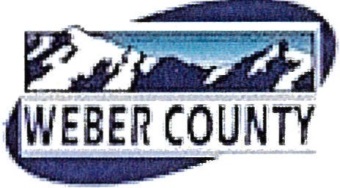 Administrative Review Meeting AgendaAugust 16, 2017   4:00-5:00 p.m.Consideration and action for the final plat approval of Summit Eden Phase 1C Amendment 5. Applicant; SMHG Phase 1, LLC.Consideration and action for the final plat approval of Summit Eden Phase 1D Amendment 2; Applicant; SMHG Phase 1, LLC.Consideration and action on an administrative application for final approval of Hales Subdivision, a two lot subdivision. Applicant; Daniel Hales.Consideration and action on an administrative application, final approval of Hazy Acres Subdivision 1st Amendment, a two lot subdivision. Applicant; Adjournment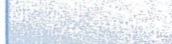 The meeting will be held in the Weber County Planning Division Conference Room, Suite 240, in the Weber Center, 2nd Floor, 2380 Washington Blvd., Ogden, Utah unless otherwise posted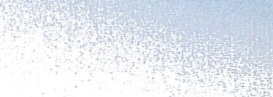 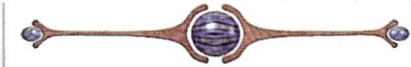 In compliance with the American with Disabilities Act, persons needing auxiliary services for these meetings should call the Weber County Planning ·Commission at 801-399-8791